12.06.2020 r. – piątekTemat tygodnia: Wakacyjne podróżeTemat dnia: Bezpieczne wakacjeSłuchanie wiersza B. Szelągowskiej Bezpieczne wakacje.Jak wspaniale! Już wakacje.To najlepsza w roku pora!Można pływać sobie w morzualbo wskoczyć do jeziora...Na szczyt w górach wspiąć się warto!Jak tam pięknie i wysoko!W zeszłym roku po raz pierwszyzobaczyłem Morskie Oko!Ale zawsze pamiętajmy,by dorosłych się pilnować.Chodzić w górach – lecz po szlakach,kremem z filtrem się smarować.Czapkę nosić – taką z daszkiem – porażenia się unika.Kąpać się w strzeżonych miejscachi pod okiem ratownika.I rodziców trzeba słuchać.Kto tak robi, ten ma rację.Ach jak miło, jak wesoło,bo już przecież są wakacje!Rozmowa na podstawie wysłuchanego utworu.− Dlaczego zawsze trzeba pilnować się dorosłych?− Co to są górskie szlaki? Dlaczego trzeba się ich pilnować?− Dlaczego latem smarujemy się kremem z filtrem?− Do czego jest potrzebna latem czapka z daszkiem?− Dlaczego można pływać tylko w miejscach, gdzie jest ratownik?− Jakie macie rady dla innych przedszkolaków na wakacje? Co można robić, a czego nie wolno?Karta pracy, cz. 2, nr 60Dzieci:− rysują po śladach szarych linii rysunków tych przedmiotów, które można wziąć na wakacje,− nazywają miejsca na zdjęciach i wybierają to, w które chciałyby pojechać.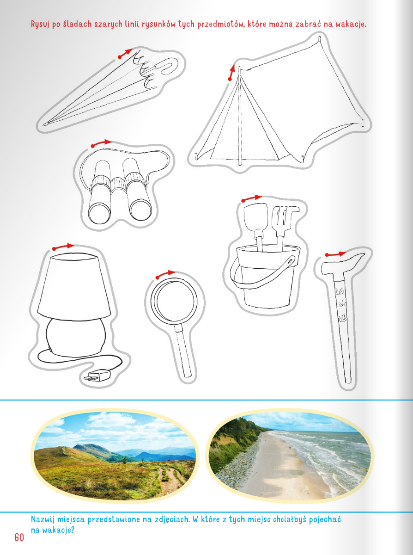 Zabawa dydaktyczna Znam...Proszę przypomnieć dzieciom, że nigdy nie wolno oddalać się od opiekunów. Gdyby jednak tak się stało, warto znać swoje imię i nazwisko, swój adres – informacje, które możemy podać policjantowi. (Ważne, aby przypomnieć, że nie podajemy tych informacji osobom nieznajomym). Proszę sprawdzić, czy dzieci znają swoje dane.Zabawa dydaktyczna Numer alarmowyProszę odczytać numer, a następnie dzieci robią to samo i mówią, w jakich sytuacjach powinno się pod niego dzwonić. Proszę zaprezentować obrazki pojazdów służb ratunkowych, które można wezwać, dzwoniąc pod numer 112. Po wykonaniu zadania. można umieścić obrazki w widocznym miejscu.Aby łatwiej było dzieciom zapamiętać numer 112, można wskazać na czoło (1), nos (1), uszy (2)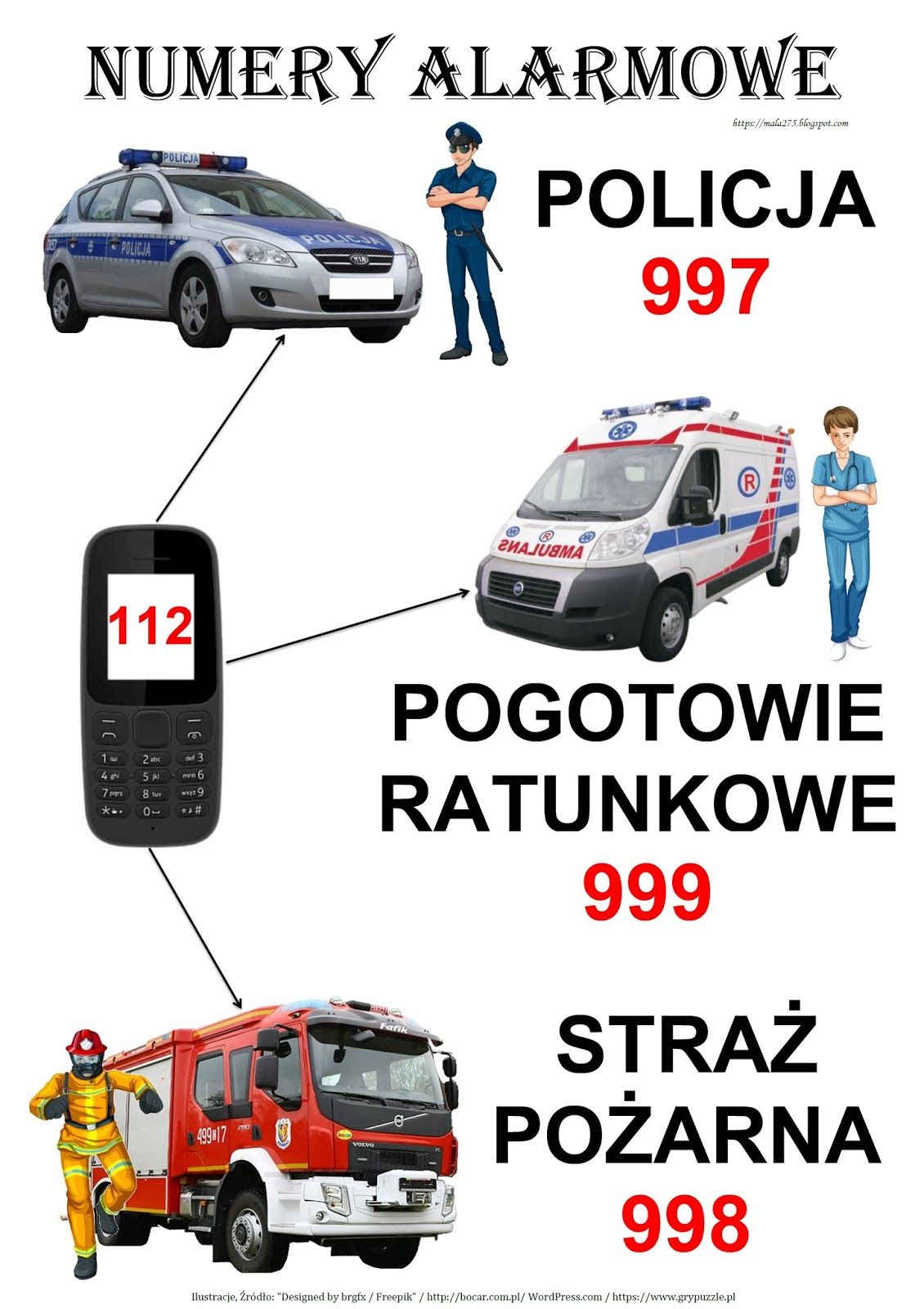 Utrwalanie poznanych zasad dotyczących bezpieczeństwa w czasie wakacji. − W lesie można palić ognisko, gdzie się chce. (nie)− Przed wyjściem na plażę należy posmarować skórę kremem z filtrem. (tak)− Na plaży wolno śmiecić. (nie)− Na górskie wyprawy można się wybrać w klapkach. (nie)− W czasie jazdy na rowerze trzeba mieć kask. (tak)− Zawsze trzeba pilnować się dorosłych. (tak)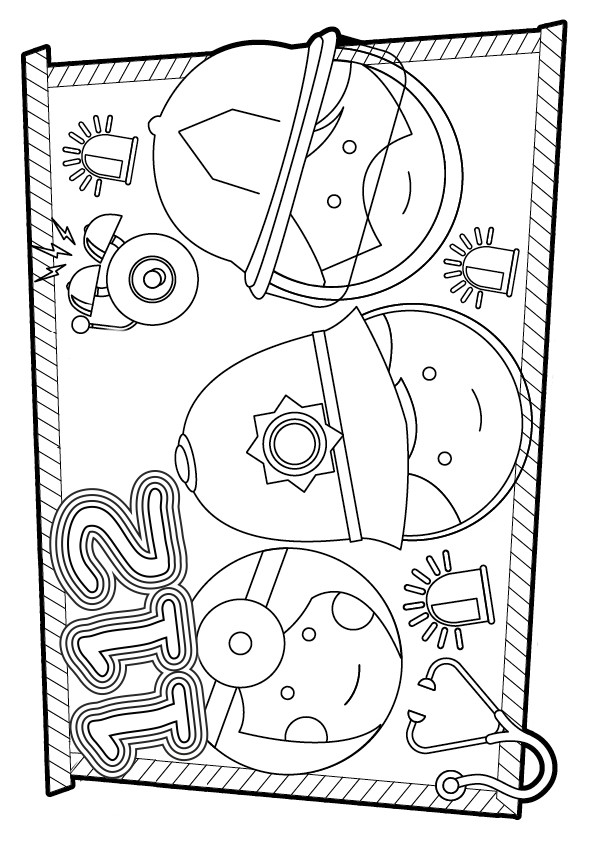 